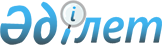 О внесении изменений в решение Илийского районного маслихата от 30 декабря 2021 года № 15-52 "О бюджетах поселка Боралдай и сельских округов Илийского района на 2022-2024 годы"Решение Илийского районного маслихата Алматинской области от 6 декабря 2022 года № 28-100
      Илийский районный маслихат РЕШИЛ:
      1. Внести в решение Илийского районного маслихата "О бюджетах поселка Боралдай и сельских округов Илийского района на 2022-2024 годы" от 30 декабря 2021 года № 15-52 (зарегистрировано в Реестре государственной регистрации нормативных правовых актов под № 163936) следующие изменения:
      пункты 1, 2, 3, 4, 5, 6, 7, 8, 9, 10 указанного решения изложить в новой редакции:
       "1. Утвердить бюджет поселка Боралдай 2022-2024 годы согласно приложениям 1, 2 и 3 к настоящему решению соответственно, в том числе на 2022 год в следующих объемах:
      1) доходы 520 220 тысяч тенге, в том числе:
      налоговые поступления 485 851 тысяча тенге;
      неналоговые поступления 150 тысяч тенге;
      поступления от продажи основного капитала 0 тенге;
      поступления трансфертов 34 219 тысяч тенге;
      2) затраты 544 098 тысяч тенге;
      3) чистое бюджетное кредитование 0 тенге, в том числе:
      бюджетные кредиты 0 тенге;
      погашение бюджетных кредитов 0 тенге;
      4) сальдо по операциям с финансовыми активами 0 тенге;
      приобретение финансовых активов 0 тенге;
      поступления от продажи финансовых активов государства 0 тенге;
      5) дефицит (профицит) бюджета (-) 23 878 тысяч тенге;
      6) финансирование дефицита (использование профицита) бюджета 23 878 тысяч тенге.
      поступление займов 0 тенге;
      погашение займов 0 тенге;
      используемые остатки бюджетных средств 23 878 тысяч тенге".
      "2. Утвердить бюджет Ащыбулакского сельского округа на 2022-2024 годы согласно приложениям 4, 5 и 6 к настоящему решению соответственно, в том числе на 2022 год в следующих объемах:
      1) доходы 570 343 тысячи тенге, в том числе:
      налоговые поступления 464 421 тысяча тенге; 
      неналоговые поступления 0 тенге;
      поступления от продажи основного капитала 0 тенге;
      поступления трансфертов 105 922 тысячи тенге;
      2) затраты 594 994 тысячи тенге;
      3) чистое бюджетное кредитование 0 тенге, в том числе:
      бюджетные кредиты 0 тенге;
      погашение бюджетных кредитов 0 тенге;
      4) сальдо по операциям с финансовыми активами 0 тенге;
      приобретение финансовых активов 0 тенге;
      поступления от продажи финансовых активов государства 0 тенге;
      5) дефицит (профицит) бюджета (-) 24 651 тысяча тенге;
      6) финансирование дефицита (использование профицита) бюджета 24 651 тысяча тенге.
      поступление займов 0 тенге;
      погашение займов 0 тенге;
      используемые остатки бюджетных средств 24 651 тысяча тенге".
      "3. Утвердить бюджет Байсеркенского сельского округа на 2022-2024 годы согласно приложениям 7, 8 и 9 к настоящему решению соответственно, в том числе на 2022 год в следующих объемах:
      1) доходы 535 101 тысяча тенге, в том числе:
      налоговые поступления 485 750 тысяч тенге; 
      неналоговые поступления 0 тенге;
      поступления от продажи основного капитала 890 тысяч тенге;
      поступления трансфертов 48 461 тысяча тенге;
      2) затраты 539 207 тысяч тенге;
      3) чистое бюджетное кредитование 0 тенге, в том числе:
      бюджетные кредиты 0 тенге;
      погашение бюджетных кредитов 0 тенге;
      4) сальдо по операциям с финансовыми активами 0 тенге;
      приобретение финансовых активов 0 тенге;
      поступления от продажи финансовых активов государства 0 тенге;
      5) дефицит (профицит) бюджета (-) 4 106 тысяч тенге;
      6) финансирование дефицита (использование профицита) бюджета 4 106 тысяч тенге.
      поступление займов 0 тенге;
      погашение займов 0 тенге;
      используемые остатки бюджетных средств 4 106 тысяч тенге".
      "4. Утвердить бюджет Жетыгенского сельского округа на 2022-2024 годы согласно приложениям 10, 11 и 12 к настоящему решению соответственно, в том числе на 2022 год в следующих объемах:
      1) доходы 178 294 тысячи тенге, в том числе:
      налоговые поступления 137 263 тысячи тенге; 
      неналоговые поступления 0 тенге;
      поступления от продажи основного капитала 1 400 тысяч тенге;
      поступления трансфертов 39 631 тысяча тенге;
      2) затраты 180 839 тысяч тенге;
      3) чистое бюджетное кредитование 0 тенге, в том числе:
      бюджетные кредиты 0 тенге;
      погашение бюджетных кредитов 0 тенге;
      4) сальдо по операциям с финансовыми активами 0 тенге;
      приобретение финансовых активов 0 тенге;
      поступления от продажи финансовых активов государства 0 тенге;
      5) дефицит (профицит) бюджета (-) 2 545 тысяч тенге;
      6) финансирование дефицита (использование профицита) бюджета 2 545 тысяч тенге.
      поступление займов 0 тенге;
      погашение займов 0 тенге;
      используемые остатки бюджетных средств 2 545 тысяч тенге".
      "5. Утвердить бюджет КазЦИКовского сельского округа на 2022-2024 годы согласно приложениям 13, 14 и 15 к настоящему решению соответственно, в том числе на 2022 год в следующих объемах:
      1) доходы 181 120 тысяч тенге, в том числе:
      налоговые поступления 165 732 тысячи тенге;
      неналоговые поступления 0 тенге;
      поступления от продажи основного капитала 0 тенге;
      поступления трансфертов 15 388 тысяч тенге;
      2) затраты 201 582 тысячи тенге;
      3) чистое бюджетное кредитование 0 тенге, в том числе:
      бюджетные кредиты 0 тенге;
      погашение бюджетных кредитов 0 тенге;
      4) сальдо по операциям с финансовыми активами 0 тенге;
      приобретение финансовых активов 0 тенге;
      поступления от продажи финансовых активов государства 0 тенге;
      5) дефицит (профицит) бюджета (-) 20 462 тысячи тенге;
      6) финансирование дефицита (использование профицита) бюджета 20 462 тысячи тенге.
      поступление займов 0 тенге;
      погашение займов 0 тенге;
      используемые остатки бюджетных средств 20 462 тысячи тенге".
      "6. Утвердить бюджет Караойского сельского округа на 2022-2024 годы согласно приложениям 16, 17 и 18 к настоящему решению соответственно, в том числе на 2022 год в следующих объемах:
      1) доходы 130 806 тысяч тенге, в том числе:
      налоговые поступления 66 192 тысячи тенге; 
      неналоговые поступления 0 тенге;
      поступления от продажи основного капитала 0 тенге;
      поступления трансфертов 64 614 тысячи тенге;
      2) затраты 140 595 тысяч тенге;
      3) чистое бюджетное кредитование 0 тенге, в том числе:
      бюджетные кредиты 0 тенге;
      погашение бюджетных кредитов 0 тенге;
      4) сальдо по операциям с финансовыми активами 0 тенге;
      приобретение финансовых активов 0 тенге;
      поступления от продажи финансовых активов государства 0 тенге;
      5) дефицит (профицит) бюджета (-) 9 789 тысяч тенге;
      6) финансирование дефицита (использование профицита) бюджета 9 789 тысяч тенге.
      поступление займов 0 тенге;
      погашение займов 0 тенге;
      используемые остатки бюджетных средств 9 789 тысяч тенге".
      "7. Утвердить бюджет Куртинского сельского округа на 2022-2024 годы согласно приложениям 19, 20 и 21 к настоящему решению соответственно, в том числе на 2022 год в следующих объемах:
      1) доходы 165 985 тысяч тенге, в том числе:
      налоговые поступления 18 000 тысяч тенге; 
      неналоговые поступления 430 тысяч тенге;
      поступления от продажи основного капитала 0 тенге;
      поступления трансфертов 147 555 тысяч тенге;
      2) затраты 166 856 тысяч тенге;
      3) чистое бюджетное кредитование 0 тенге, в том числе:
      бюджетные кредиты 0 тенге;
      погашение бюджетных кредитов 0 тенге;
      4) сальдо по операциям с финансовыми активами 0 тенге;
      приобретение финансовых активов 0 тенге;
      поступления от продажи финансовых активов государства 0 тенге;
      5) дефицит (профицит) бюджета (-) 871 тысяча тенге;
      6) финансирование дефицита (использование профицита) бюджета 871 тысяча тенге.
      поступление займов 0 тенге;
      погашение займов 0 тенге;
      используемые остатки бюджетных средств 871 тысяча тенге".
      "8. Утвердить бюджет Междуреченского сельского округа на 2022-2024 годы согласно приложениям 22, 23 и 24 к настоящему решению соответственно, в том числе на 2022 год в следующих объемах:
      1) доходы 136 668 тысяч тенге, в том числе:
      налоговые поступления 106 239 тысяч тенге; 
      неналоговые поступления 0 тенге;
      поступления от продажи основного капитала 0 тенге;
      поступления трансфертов 30 429 тысяч тенге.
      2) затраты 150 096 тысяч тенге;
      3) чистое бюджетное кредитование 0 тенге, в том числе:
      бюджетные кредиты 0 тенге;
      погашение бюджетных кредитов 0 тенге;
      4) сальдо по операциям с финансовыми активами 0 тенге;
      приобретение финансовых активов 0 тенге;
      поступления от продажи финансовых активов государства 0 тенге;
      5) дефицит (профицит) бюджета (-) 13 428 тысяч тенге;
      6) финансирование дефицита (использование профицита) бюджета 13 428 тысяч тенге.
      поступление займов 0 тенге;
      погашение займов 0 тенге;
      используемые остатки бюджетных средств 13 428 тысяч тенге".
      "9. Утвердить бюджет Чапаевского сельского округа на 2022-2024 годы согласно приложениям 25, 26 и 27 к настоящему решению соответственно, в том числе на 2022 год в следующих объемах:
      1) доходы 152 921 тысяча тенге, в том числе:
      налоговые поступления 54 970 тысяч тенге; 
      неналоговые поступления 0 тенге;
      поступления от продажи основного капитала 430 тысяч тенге;
      поступления трансфертов 97 521 тысяча тенге;
      2) затраты 157 243 тысячи тенге;
      3) чистое бюджетное кредитование 0 тенге, в том числе:
      бюджетные кредиты 0 тенге;
      4) сальдо по операциям с финансовыми активами 0 тенге;
      приобретение финансовых активов 0 тенге;
      поступления от продажи финансовых активов государства 0 тенге;
      5) дефицит (профицит) бюджета (-) 4 322 тысячи тенге;
      6) финансирование дефицита (использование профицита) бюджета 4 322 тысячи тенге.
      поступление займов 0 тенге;
      погашение займов 0 тенге;
      используемые остатки бюджетных средств 4 322 тысячи тенге".
      "10. Утвердить бюджет Энергетического сельского округа на 2022-2024 годы согласно приложениям 28, 29 и 30 к настоящему решению соответственно, в том числе на 2022 год в следующих объемах:
      1) доходы 899 030 тысяч тенге, в том числе:
      налоговые поступления 740 615 тысяч тенге; 
      неналоговые поступления 0 тенге;
      поступления от продажи основного капитала 4 990 тысяч тенге;
      поступления трансфертов 133 315 тысяч тенге;
      2) затраты 925 836 тысяч тенге;
      3) чистое бюджетное кредитование 0 тенге, в том числе:
      бюджетные кредиты 0 тенге;
      погашение бюджетных кредитов 0 тенге;
      4) сальдо по операциям с финансовыми активами 0 тенге;
      приобретение финансовых активов 0 тенге;
      поступления от продажи финансовых активов государства 0 тенге;
      5) дефицит (профицит) бюджета (-) 26 806 тысяч тенге;
      6) финансирование дефицита (использование профицита) бюджета 26 806 тысяч тенге.
      поступление займов 0 тенге;
      погашение займов 0 тенге;
      используемые остатки бюджетных средств 26 806 тысяч тенге.".
      2. Приложения 1, 4, 7, 10, 13, 16, 19, 22, 25, 28 к указанному решению соответственно изложить в новой редакции согласно приложениям 1, 2, 3, 4, 5, 6, 7, 8, 9, 10 к настоящему решению.
      3. Настоящее решение вводится в действие с 1 января 2022 года. Бюджет поселка Боралдай на 2022 год Бюджет Ащыбулакского сельского округа на 2022 год Бюджет Байсеркенского сельского округа на 2022 год Бюджет Жетыгенского сельского округа на 2022 год Бюджет КазЦиковского сельского округа на 2022 год Бюджет Караойского сельского округа на 2022 год Бюджет Куртинского сельского округа на 2022 год Бюджет Междуреченского сельского округа на 2022 год Бюджет Чапаевского сельского округа на 2022 год Бюджет Энергетического сельского округа на 2022 год
					© 2012. РГП на ПХВ «Институт законодательства и правовой информации Республики Казахстан» Министерства юстиции Республики Казахстан
				
      Секретарь Илийского районного маслихата 

Р. Абилова
Приложение 1 к решению Илийского районного маслихата от 6 декабря 2022 года № 28-100Приложение 1 к решению Илийского районного маслихата от 30 декабря 2021 года № 15-52
Категория
Категория
Категория
Категория
Категория
Сумма (тысяч тенге)
Класс
Класс
Класс
Класс
Сумма (тысяч тенге)
Подкласс
Подкласс
Подкласс
Сумма (тысяч тенге)
Наименование
Сумма (тысяч тенге)
І. Доходы
520 220
1
Налоговые поступления
485 851
01
Подоходный налог
166 811
2
Индивидуальный подоходный налог
166 811
04
Налоги на собственность
315 840
1
Налог на имущество
8 800
3 
Земельный налог
2 800
4
Налог на транспортные средства
304 240
05
Внутренние налоги на товары, работы и услуги
3 200
4
Сборы за ведение предпринимательской и профессиональной деятельности
3 200
2
Неналоговые поступления
150
01
Доходы от государственной собственности
150
5
Доходы от аренды имущества, находящегося в государственной собственности
150
4
Поступление трансфертов
34 219
02
Трансферты из вышестоящих органов государственного управления
34 219
3
Трансферты из районного (города областного значения) бюджета
34 219
Функциональная группа
Функциональная группа
Функциональная группа
Функциональная группа
Функциональная группа
Функциональная группа
Сумма (тысяч тенге)
Функциональная подгруппа
Функциональная подгруппа
Функциональная подгруппа
Функциональная подгруппа
Функциональная подгруппа
Сумма (тысяч тенге)
Администратор бюджетных программ
Администратор бюджетных программ
Администратор бюджетных программ
Администратор бюджетных программ
Сумма (тысяч тенге)
Программа
Программа
Программа
Сумма (тысяч тенге)
Наименование
Сумма (тысяч тенге)
ІІ. Затраты
544 098
01
Государственные услуги общего характера
85 928
1
Представительные, исполнительные и другие органы, выполняющие общие функции государственного управления
85 928
124
Аппарат акима города районного значения, села, поселка, сельского округа
85 928
001
Услуги по обеспечению деятельности акима города районного значения,села, поселка, сельского округа
85 568
022
Капитальные расходы государственных органов
360
07
Жилищно - коммунальное хозяйство
70 024
3
Благоустройство населенных пунктов
70 024
124
Аппарат акима города районного значения, села, поселка, сельского округа
70 024
008
Освещение улиц населенных пунктов
27 804
009
Обеспечение санитарии населенных пунктов
3 400
011
Благоустройство и озеленение населенных пунктов
38 820
08
Культура, спорт, туризм и информационное пространство
900
1
Деятельность в области культуры
900
124
Аппарат акима города районного значения, села, поселка, сельского округа
900
006
Поддержка культурно-досуговой работы на местном уровне
900
12
Транспорт и коммуникации
32 827
1
Автомобильный транспорт
32 827
124
Аппарат акима города районного значения, села, поселка, сельского округа
32 827
013
Обеспечение функционирования автомобильных дорог в городах районного значения, селах, поселках, сельских округах
32 827
13
Прочие
28 427
9
Прочие
28 427
124
Аппарат акима города районного значения, села, поселка, сельского округа
28 427
040
Реализация мероприятий для решения вопросов обустройства населенных пунктов в реализацию мер по содействию экономическому развитию регионов в рамках Государственной программы развития регионов до 2025 года
28 427
15
Трансферты
325 992
1
Трансферты
325 992
124
Аппарат акима города районного значения, села, поселка, сельского округа
325 992
043
Бюджетные изъятия
325 992
III.Чистое бюджетное кредитование
0
Бюджетные кредиты
0
Категория
Категория
Категория
Категория
Категория
Сумма (тысяч тенге)
Класс
Класс
Класс
Класс
Сумма (тысяч тенге)
Подкласс
Подкласс
Подкласс
Сумма (тысяч тенге)
Наименование
Сумма (тысяч тенге)
5
Погашение бюджетных кредитов
0
01
Погашение бюджетных кредитов
0
1
Погашение бюджетных кредитов, выданных из государственного бюджета
0
Функциональная группа
Функциональная группа
Функциональная группа
Функциональная группа
Функциональная группа
Сумма, тысяч тенге
Функциональная подгруппа
Функциональная подгруппа
Функциональная подгруппа
Функциональная подгруппа
Сумма, тысяч тенге
Администратор бюджетных программ
Администратор бюджетных программ
Администратор бюджетных программ
Сумма, тысяч тенге
Программа
Программа
Сумма, тысяч тенге
Наименование
Сумма, тысяч тенге
IV. Сальдо по операциям с финансовыми активами
0
Приобретение финансовых активов
0
Категория
Категория
Категория
Категория
Категория
Категория
Сумма (тысяч тенге)
Класс
Класс
Класс
Класс
Класс
Сумма (тысяч тенге)
Подкласс
Подкласс
Подкласс
Подкласс
Сумма (тысяч тенге)
Наименование
Сумма (тысяч тенге)
6
Поступления от продажи финансовых активов государства
0
01
Поступления от продажи финансовых активов государства
0
1
1
Поступления от продажи финансовых активов внутри страны
0
Категория
Категория
Категория
Категория
Категория
Сумма (тысяч тенге)
Класс
Класс
Класс
Класс
Сумма (тысяч тенге)
Подкласс
Подкласс
Подкласс
Сумма (тысяч тенге)
Наименование
Сумма (тысяч тенге)
V. Дефицит (профицит) бюджета
-23 878
VI. Финансирование дефицита (использование профицита) бюджета
23 878
8
Используемые остатки бюджетных средств
23 878
01 
Остатки бюджетных средств
23 878
1
Свободные остатки бюджетных средств
23 878
Функциональная группа
Функциональная группа
Функциональная группа
Функциональная группа
Функциональная группа
Функциональная группа
Сумма (тысяч тенге)
Функциональная подгруппа
Функциональная подгруппа
Функциональная подгруппа
Функциональная подгруппа
Функциональная подгруппа
Сумма (тысяч тенге)
Администратор бюджетных программ
Администратор бюджетных программ
Администратор бюджетных программ
Администратор бюджетных программ
Сумма (тысяч тенге)
Программа
Программа
Программа
Сумма (тысяч тенге)
Наименование
Сумма (тысяч тенге)
16
Погашение займов
0
1
Погашение займов
0
124
Аппарат акима города районного значения, села, поселка, сельского округа
0
054
Возврат, использованных не по целевому назначению кредитов, выданных из районного (города областного значения) бюджета
0Приложение 2 решению Илийского районного маслихата от 6 декабря 2022 года № 28-100Приложение 4 к решению Илийского районного маслихата от 30 декабря 2021 года № 15-52
Категория
Категория
Категория
Категория
Категория
Сумма (тысяч тенге)
Класс
Класс
Класс
Класс
Сумма (тысяч тенге)
Подкласс
Подкласс
Подкласс
Сумма (тысяч тенге)
Наименование
Сумма (тысяч тенге)
І. Доходы
570 343
1
Налоговые поступления
464 421
01
Подоходный налог
57 500
2
Индивидуальный подоходный налог
57 500
04
Налоги на собственность
403 939
1
Налог на имущество
12 221
3
Земельный налог
6 300
4
Налог на транспортные средства
385 418
05
Внутренние налоги на товары, работы и услуги
2 982
4
Сборы за ведение предпринимательской и профессиональной деятельности
2 982
4
Поступление трансфертов
105 922
02
Трансферты из вышестоящих органов государственного управления
105 922
3
Трансферты из районного (города областного значения) бюджета
105 922
Функциональная группа
Функциональная группа
Функциональная группа
Функциональная группа
Функциональная группа
Функциональная группа
Сумма (тысяч тенге)
Функциональная подгруппа
Функциональная подгруппа
Функциональная подгруппа
Функциональная подгруппа
Функциональная подгруппа
Сумма (тысяч тенге)
Администратор бюджетных программ
Администратор бюджетных программ
Администратор бюджетных программ
Администратор бюджетных программ
Сумма (тысяч тенге)
Программа
Программа
Программа
Сумма (тысяч тенге)
Наименование
Сумма (тысяч тенге)
ІІ. Затраты
594 994
01
Государственные услуги общего характера
83 562
1
Представительные, исполнительные и другие органы, выполняющие общие функции государственного управления
83 562
124
Аппарат акима города районного значения, села, поселка, сельского округа
83 562
001
Услуги по обеспечению деятельности акима города районного значения, села, поселка, сельского округа
76 062
022
Капитальные расходы государственных органов
7 500
07
Жилищно - коммунальное хозяйство
110 206
3
Благоустройство населенных пунктов
110 206
124
Аппарат акима города районного значения, села, поселка, сельского округа
110 206
008
Освещение улиц населенных пунктов
23 840
009
Обеспечение санитарии населенных пунктов
10 516
011
Благоустройство и озеленение населенных пунктов
75 850
08
Культура, спорт, туризм и информационное пространство
1 650
1
Деятельность в области культуры
1 650
124
Аппарат акима города районного значения, села, поселка, сельского округа
1 650
006
Поддержка культурно-досуговой работы на местном уровне
1 650
12
Транспорт и коммуникации
13 000
1
Автомобильный транспорт
13 000
124
Аппарат акима города районного значения, села, поселка, сельского округа
13 000
013
Обеспечение функционирования автомобильных дорог в городах районного значения, селах, поселках, сельских округах
13 000
13
Прочие
26 497
9
Прочие
26 497
124
Аппарат акима города районного значения, села, поселка, сельского округа
26 497
040
Реализация мероприятий для решения вопросов обустройства населенных пунктов в реализацию мер по содействию экономическому развитию регионов в рамках Государственной программы развития регионов до 2025 года
26 497
15
Трансферты
360 079
1
Трансферты
360 079
124
Аппарат акима города районного значения, села, поселка, сельского округа
360 079
043
Бюджетные изъятия
360 079
III.Чистое бюджетное кредитование
0
Бюджетные кредиты 
0
Категория
Категория
Категория
Категория
Категория
Сумма (тысяч тенге)
Класс
Класс
Класс
Класс
Сумма (тысяч тенге)
Подкласс
Подкласс
Подкласс
Сумма (тысяч тенге)
Наименование
Сумма (тысяч тенге)
5
Погашение бюджетных кредитов
0
01
Погашение бюджетных кредитов
0
1
Погашение бюджетных кредитов, выданных из государственного бюджета
0
Функциональная группа
Функциональная группа
Функциональная группа
Функциональная группа
Функциональная группа
Сумма, тысяч тенге
Функциональная подгруппа
Функциональная подгруппа
Функциональная подгруппа
Функциональная подгруппа
Сумма, тысяч тенге
Администратор бюджетных программ
Администратор бюджетных программ
Администратор бюджетных программ
Сумма, тысяч тенге
Программа
Программа
Сумма, тысяч тенге
Наименование
Сумма, тысяч тенге
IV. Сальдо по операциям с финансовыми активами
0
Приобретение финансовых активов
0
Категория
Категория
Категория
Категория
Категория
Сумма (тысяч тенге)
Класс
Класс
Класс
Класс
Сумма (тысяч тенге)
Подкласс
Подкласс
Подкласс
Сумма (тысяч тенге)
Наименование
Сумма (тысяч тенге)
6
Поступления от продажи финансовых активов государства
0
01
Поступления от продажи финансовых активов государства
0
1
Поступления от продажи финансовых активов внутри страны
0
Категория
Категория
Категория
Категория
Категория
Сумма (тысяч тенге)
Класс
Класс
Класс
Класс
Сумма (тысяч тенге)
Подкласс
Подкласс
Подкласс
Сумма (тысяч тенге)
Наименование
Сумма (тысяч тенге)
V. Дефицит (профицит) бюджета
-24 651
VI. Финансирование дефицита (использование профицита) бюджета
24 651
8
Используемые остатки бюджетных средств
24 651
01 
Остатки бюджетных средств
24 651
1
Свободные остатки бюджетных средств
24 651
Функциональная группа
Функциональная группа
Функциональная группа
Функциональная группа
Функциональная группа
Функциональная группа
Сумма (тысяч тенге)
Функциональная подгруппа
Функциональная подгруппа
Функциональная подгруппа
Функциональная подгруппа
Функциональная подгруппа
Сумма (тысяч тенге)
Администратор бюджетных программ
Администратор бюджетных программ
Администратор бюджетных программ
Администратор бюджетных программ
Сумма (тысяч тенге)
Программа
Программа
Программа
Сумма (тысяч тенге)
Наименование
Сумма (тысяч тенге)
16
Погашение займов
0
1
Погашение займов
0
124
Аппарат акима города районного значения, села, поселка, сельского округа
0
054
Возврат, использованных не по целевому назначению кредитов, выданных из районного (города областного значения) бюджета
0Приложение 3 решению Илийского районного маслихата от 6 декабря 2022 года № 28-100Приложение 7 к решению Илийского районного маслихата от 30 декабря 2021 года № 15-52
 Категория
 Категория
 Категория
 Категория
 Категория
Сумма (тысяч тенге)
Класс
Класс
Класс
Класс
Сумма (тысяч тенге)
Подкласс
Подкласс
Подкласс
Сумма (тысяч тенге)
Наименование
Сумма (тысяч тенге)
І. Доходы
535 101
1
Налоговые поступления
485 750
01
Подоходный налог
52 800
2
Индивидуальный подоходный налог
52 800
04
Налоги на собственность
427 450
1
Налог на имущество
13 689
3
Земельный налог
8 100
4
Налог на транспортные средства
405 661
05
Внутренние налоги на товары, работы и услуги
5 500
4
Сборы за ведение предпринимательской и профессиональной деятельности
5 500
3
Поступления от продажи основного капитала
890
01
Продажа государственного имущества, закрепленного за государственными учреждениями
890
1
Продажа государственного имущества, закрепленного за государственными учреждениями
890
4
Поступление трансфертов
48 461
02
Трансферты из вышестоящих органов государственного управления
48 461
3
Трансферты из районного (города областного значения) бюджета
48 461
Функциональная группа
Функциональная группа
Функциональная группа
Функциональная группа
Функциональная группа
Функциональная группа
Сумма (тысяч тенге)
Функциональная подгруппа
Функциональная подгруппа
Функциональная подгруппа
Функциональная подгруппа
Функциональная подгруппа
Сумма (тысяч тенге)
Администратор бюджетных программ
Администратор бюджетных программ
Администратор бюджетных программ
Администратор бюджетных программ
Сумма (тысяч тенге)
Программа
Программа
Программа
Сумма (тысяч тенге)
Наименование
Сумма (тысяч тенге)
ІІ. Затраты
539 207
01
Государственные услуги общего характера
82 677
1
Представительные, исполнительные и другие органы, выполняющие общие функции государственного управления
82 677
124
Аппарат акима города районного значения, села, поселка, сельского округа
82 677
001
Услуги по обеспечению деятельности акима города районного значения,села,поселка, сельского округа
82 677
022
Капитальные расходы государственных органов
0
07
Жилищно - коммунальное хозяйство
109 542
3
Благоустройство населенных пунктов
109 542
124
Аппарат акима города районного значения, села, поселка, сельского округа
109 542
008
Освещение улиц населенных пунктов
34 021
009
Обеспечение санитарии населенных пунктов
5 674
011
Благоустройство и озеленение населенных пунктов
69 847
08
Культура, спорт, туризм и информационное пространство
0
1
Деятельность в области культуры
0
124
Аппарат акима города районного значения, села, поселка, сельского округа
0
006
Поддержка культурно-досуговой работы на местном уровне
0
12
Транспорт и коммуникации
22 397
1
Автомобильный транспорт
22 397
124
Аппарат акима города районного значения, села, поселка, сельского округа
22 397
013
Обеспечение функционирования автомобильных дорог в городах районного значения, селах, поселках, сельских округах
22 397
13
Прочие
29 059
9
Прочие
29 059
124
Аппарат акима города районного значения, села, поселка, сельского округа
29 059
040
Реализация мероприятий для решения вопросов обустройства населенных пунктов в реализацию мер по содействию экономическому развитию регионов в рамках Государственной программы развития регионов до 2025 года
29 059
15
Трансферты
295 532
1
Трансферты
295 532
124
Аппарат акима города районного значения, села, поселка, сельского округа
295 532
043
Бюджетные изъятия
295 532
III.Чистое бюджетное кредитование
0
Бюджетные кредиты 
0
Категория
Категория
Категория
Категория
Категория
Сумма (тысяч тенге)
Класс
Класс
Класс
Класс
Сумма (тысяч тенге)
Подкласс
Подкласс
Подкласс
Сумма (тысяч тенге)
Наименование
Сумма (тысяч тенге)
5
Погашение бюджетных кредитов
0
01
Погашение бюджетных кредитов
0
1
Погашение бюджетных кредитов, выданных из государственного бюджета
0
Функциональная группа
Функциональная группа
Функциональная группа
Функциональная группа
Функциональная группа
Сумма, тысяч тенге
Функциональная подгруппа
Функциональная подгруппа
Функциональная подгруппа
Функциональная подгруппа
Сумма, тысяч тенге
Администратор бюджетных программ
Администратор бюджетных программ
Администратор бюджетных программ
Сумма, тысяч тенге
Программа
Программа
Сумма, тысяч тенге
Наименование
Сумма, тысяч тенге
IV. Сальдо по операциям с финансовыми активами
0
Приобретение финансовых активов
0
Категория
Категория
Категория
Категория
Категория
Сумма (тысяч тенге)
Класс
Класс
Класс
Класс
Сумма (тысяч тенге)
Подкласс
Подкласс
Подкласс
Сумма (тысяч тенге)
Наименование
Сумма (тысяч тенге)
6
Поступления от продажи финансовых активов государства
0
01
Поступления от продажи финансовых активов государства
0
1
Поступления от продажи финансовых активов внутри страны
0
Категория
Категория
Категория
Категория
Категория
Сумма (тысяч тенге)
Класс
Класс
Класс
Класс
Сумма (тысяч тенге)
Подкласс
Подкласс
Подкласс
Сумма (тысяч тенге)
Наименование
Сумма (тысяч тенге)
V. Дефицит (профицит) бюджета
-4 106
VI. Финансирование дефицита (использование профицита) бюджета
4 106
8
Используемые остатки бюджетных средств
4 106
01 
Остатки бюджетных средств
4 106
1
Свободные остатки бюджетных средств
4 106
Функциональная группа
Функциональная группа
Функциональная группа
Функциональная группа
Функциональная группа
Функциональная группа
Сумма (тысяч тенге)
Функциональная подгруппа
Функциональная подгруппа
Функциональная подгруппа
Функциональная подгруппа
Функциональная подгруппа
Сумма (тысяч тенге)
Администратор бюджетных программ
Администратор бюджетных программ
Администратор бюджетных программ
Администратор бюджетных программ
Сумма (тысяч тенге)
Программа
Программа
Программа
Сумма (тысяч тенге)
Наименование
Сумма (тысяч тенге)
16
Погашение займов
0
1
Погашение займов
0
124
Аппарат акима города районного значения, села, поселка, сельского округа
0
054
Возврат, использованных не по целевому назначению кредитов, выданных из районного (города областного значения) бюджета
0Приложение 4 решению Илийского районного маслихата от 6 декабря 2022 года № 28-100Приложение 10 к решению Илийского районного маслихата от 30 декабря 2021 года № 15-52
 Категория
 Категория
 Категория
 Категория
 Категория
Сумма (тысяч тенге)
Класс
Класс
Класс
Класс
Сумма (тысяч тенге)
Подкласс
Подкласс
Подкласс
Сумма (тысяч тенге)
Наименование
Сумма (тысяч тенге)
І. Доходы
178 294
1
Налоговые поступления
137 263
01
Подоходный налог
13 500
2
Индивидуальный подоходный налог
13 500
04
Налоги на собственность
123 513
1
Налог на имущество
5 500
3
Земельный налог
3 000
4
Налог на транспортные средства
115 013
05
Внутренние налоги на товары, работы и услуги
250
4
Сборы за ведение предпринимательской и профессиональной деятельности
250
3
Поступления от продажи основного капитала
1 400
03
Продажа земли и нематериальных активов
1 400
1
Продажа земли
1 400
4
Поступление трансфертов
39 631
02
Трансферты из вышестоящих органов государственного управления
39 631
3
Трансферты из районного (города областного значения) бюджета
39 631
Функциональная группа
Функциональная группа
Функциональная группа
Функциональная группа
Функциональная группа
Функциональная группа
Сумма (тысяч тенге)
Функциональная подгруппа
Функциональная подгруппа
Функциональная подгруппа
Функциональная подгруппа
Функциональная подгруппа
Сумма (тысяч тенге)
Администратор бюджетных программ
Администратор бюджетных программ
Администратор бюджетных программ
Администратор бюджетных программ
Сумма (тысяч тенге)
Программа
Программа
Программа
Сумма (тысяч тенге)
Наименование
Сумма (тысяч тенге)
ІІ. Затраты
180 839
01
Государственные услуги общего характера
87 667
1
Представительные, исполнительные и другие органы, выполняющие общие функции государственного управления
87 667
124
Аппарат акима города районного значения, села, поселка, сельского округа
87 667
001
Услуги по обеспечению деятельности акима города районного значения,села,поселка, сельского округа
81 677
022
Капитальные расходы государственных органов
5 990
07
Жилищно - коммунальное хозяйство
63 700
3
Благоустройство населенных пунктов
63 700
124
Аппарат акима города районного значения, села, поселка, сельского округа
63 700
008
Освещение улиц населенных пунктов
13 587
009
Обеспечение санитарии населенных пунктов
3 387
011
Благоустройство и озеленение населенных пунктов
46 726
08
Культура, спорт, туризм и информационное пространство
1 500
1
Деятельность в области культуры
1 500
124
Аппарат акима города районного значения, села, поселка, сельского округа
1 500
006
Поддержка культурно-досуговой работы на местном уровне
1 500
13
Прочие
20 861
9
Прочие
20 861
124
Аппарат акима города районного значения, села, поселка, сельского округа
20 861
040
Реализация мероприятий для решения вопросов обустройства населенных пунктов в реализацию мер по содействию экономическому развитию регионов в рамках Государственной программы развития регионов до 2025 года
20 861
15
Трансферты
7 111
1
Трансферты
7 111
124
Аппарат акима города районного значения, села, поселка, сельского округа
7 111
043
Бюджетные изъятия
7 111
III.Чистое бюджетное кредитование
0
Бюджетные кредиты 
0
Категория
Категория
Категория
Категория
Категория
Сумма (тысяч тенге)
Класс
Класс
Класс
Класс
Сумма (тысяч тенге)
Подкласс
Подкласс
Подкласс
Сумма (тысяч тенге)
Наименование
Сумма (тысяч тенге)
5
Погашение бюджетных кредитов
0
01
Погашение бюджетных кредитов
0
1
Погашение бюджетных кредитов, выданных из государственного бюджета
0
Функциональная группа
Функциональная группа
Функциональная группа
Функциональная группа
Функциональная группа
Сумма, тысяч тенге
Функциональная подгруппа
Функциональная подгруппа
Функциональная подгруппа
Функциональная подгруппа
Сумма, тысяч тенге
Администратор бюджетных программ
Администратор бюджетных программ
Администратор бюджетных программ
Сумма, тысяч тенге
Программа
Программа
Сумма, тысяч тенге
Наименование
Сумма, тысяч тенге
IV. Сальдо по операциям с финансовыми активами
0
Приобретение финансовых активов
0
Категория
Категория
Категория
Категория
Категория
Сумма (тысяч тенге)
Класс
Класс
Класс
Класс
Сумма (тысяч тенге)
Подкласс
Подкласс
Подкласс
Сумма (тысяч тенге)
Наименование
Сумма (тысяч тенге)
6
Поступления от продажи финансовых активов государства
0
01
Поступления от продажи финансовых активов государства
0
1
Поступления от продажи финансовых активов внутри страны
0
Категория
Категория
Категория
Категория
Категория
Сумма (тысяч тенге)
Класс
Класс
Класс
Класс
Сумма (тысяч тенге)
Подкласс
Подкласс
Подкласс
Сумма (тысяч тенге)
Наименование
Сумма (тысяч тенге)
V. Дефицит (профицит) бюджета
-2 545
VI. Финансирование дефицита (использование профицита) бюджета
2 545
8
Используемые остатки бюджетных средств
2 545
01 
Остатки бюджетных средств
2 545
1
Свободные остатки бюджетных средств
2 545
Функциональная группа
Функциональная группа
Функциональная группа
Функциональная группа
Функциональная группа
Функциональная группа
Сумма (тысяч тенге)
Функциональная подгруппа
Функциональная подгруппа
Функциональная подгруппа
Функциональная подгруппа
Функциональная подгруппа
Сумма (тысяч тенге)
Администратор бюджетных программ
Администратор бюджетных программ
Администратор бюджетных программ
Администратор бюджетных программ
Сумма (тысяч тенге)
Программа
Программа
Программа
Сумма (тысяч тенге)
Наименование
Сумма (тысяч тенге)
16
Погашение займов
0
1
Погашение займов
0
124
Аппарат акима города районного значения, села, поселка, сельского округа
0
054
Возврат, использованных не по целевому назначению кредитов, выданных из районного (города областного значения) бюджета
0Приложение 5 решению Илийского районного маслихата от 6 декабря 2022 года № 28-100Приложение 13 к решению Илийского районного маслихата от 30 декабря 2021 года № 15-52
 Категория
 Категория
 Категория
 Категория
 Категория
Сумма (тысяч тенге)
Класс
Класс
Класс
Класс
Сумма (тысяч тенге)
Подкласс
Подкласс
Подкласс
Сумма (тысяч тенге)
Наименование
Сумма (тысяч тенге)
І. Доходы
181 120
1
Налоговые поступления
165 732
01
Подоходный налог
22 560
2
Индивидуальный подоходный налог
22 560
04
Налоги на собственность
141 522
1
Налог на имущество
4 636
3
Земельный налог
2 000
4
Налог на транспортные средства
134 886
05
Внутренние налоги на товары, работы и услуги
1 650
4
Сборы за ведение предпринимательской и профессиональной деятельности
1 650
4
Поступление трансфертов
15 388
02
Трансферты из вышестоящих органов государственного управления
15 388
3
Трансферты из районного (города областного значения) бюджета
15 388
Функциональная группа
Функциональная группа
Функциональная группа
Функциональная группа
Функциональная группа
Функциональная группа
Сумма (тысяч тенге)
Функциональная подгруппа
Функциональная подгруппа
Функциональная подгруппа
Функциональная подгруппа
Функциональная подгруппа
Сумма (тысяч тенге)
Администратор бюджетных программ
Администратор бюджетных программ
Администратор бюджетных программ
Администратор бюджетных программ
Сумма (тысяч тенге)
Программа
Программа
Программа
Сумма (тысяч тенге)
Наименование
Сумма (тысяч тенге)
ІІ. Затраты
201 582
01
Государственные услуги общего характера
68 360
1
Представительные, исполнительные и другие органы, выполняющие общие функции государственного управления
68 360
124
Аппарат акима города районного значения, села, поселка, сельского округа
68 360
001
Услуги по обеспечению деятельности акима города районного значения,села,поселка, сельского округа
61 060
022
Капитальные расходы государственных органов
7 300
07
Жилищно - коммунальное хозяйство
46 784
3
Благоустройство населенных пунктов
46 784
124
Аппарат акима города районного значения, села, поселка, сельского округа
46 784
008
Освещение улиц населенных пунктов
11 003
009
Обеспечение санитарии населенных пунктов
5 873
011
Благоустройство и озеленение населенных пунктов
29 908
08
Культура, спорт, туризм и информационное пространство
2 000
1
Деятельность в области культуры
2 000
124
Аппарат акима города районного значения, села, поселка, сельского округа
2 000
006
Поддержка культурно-досуговой работы на местном уровне
2 000
12
Транспорт и коммуникации
13 179
1
Автомобильный транспорт
13 179
124
Аппарат акима города районного значения, села, поселка, сельского округа
13 179
013
Обеспечение функционирования автомобильных дорог в городах районного значения, селах, поселках, сельских округах
13 179
13
Прочие
14 618
9
Прочие
14 618
124
Аппарат акима города районного значения, села, поселка, сельского округа
14 618
040
Реализация мероприятий для решения вопросов обустройства населенных пунктов в реализацию мер по содействию экономическому развитию регионов в рамках Государственной программы развития регионов до 2025 года
14 618
15
Трансферты
56 641
1
Трансферты
56 641
124
Аппарат акима города районного значения, села, поселка, сельского округа
56 641
043
Бюджетные изъятия
56 641
III.Чистое бюджетное кредитование
0
Бюджетные кредиты 
0
Категория
Категория
Категория
Категория
Категория
Сумма (тысяч тенге)
Класс
Класс
Класс
Класс
Сумма (тысяч тенге)
Подкласс
Подкласс
Подкласс
Сумма (тысяч тенге)
Наименование
Сумма (тысяч тенге)
5
Погашение бюджетных кредитов
0
01
Погашение бюджетных кредитов
0
1
Погашение бюджетных кредитов, выданных из государственного бюджета
0
Функциональная группа
Функциональная группа
Функциональная группа
Функциональная группа
Функциональная группа
Сумма, тысяч тенге
Функциональная подгруппа
Функциональная подгруппа
Функциональная подгруппа
Функциональная подгруппа
Сумма, тысяч тенге
Администратор бюджетных программ
Администратор бюджетных программ
Администратор бюджетных программ
Сумма, тысяч тенге
Программа
Программа
Сумма, тысяч тенге
Наименование
Сумма, тысяч тенге
IV. Сальдо по операциям с финансовыми активами
0
Приобретение финансовых активов
0
Категория
Категория
Категория
Категория
Категория
Сумма (тысяч тенге)
Класс
Класс
Класс
Класс
Сумма (тысяч тенге)
Подкласс
Подкласс
Подкласс
Сумма (тысяч тенге)
Наименование
Сумма (тысяч тенге)
6
Поступления от продажи финансовых активов государства
0
01
Поступления от продажи финансовых активов государства
0
1
Поступления от продажи финансовых активов внутри страны
0
Категория
Категория
Категория
Категория
Категория
Сумма (тысяч тенге)
Класс
Класс
Класс
Класс
Сумма (тысяч тенге)
Подкласс
Подкласс
Подкласс
Сумма (тысяч тенге)
Наименование
Сумма (тысяч тенге)
V. Дефицит (профицит) бюджета
-20 462
VI. Финансирование дефицита (использование профицита) бюджета
20 462
8
Используемые остатки бюджетных средств
20 462
01 
Остатки бюджетных средств
20 462
1
Свободные остатки бюджетных средств
20 462
Функциональная группа
Функциональная группа
Функциональная группа
Функциональная группа
Функциональная группа
Функциональная группа
Сумма (тысяч тенге)
Функциональная подгруппа
Функциональная подгруппа
Функциональная подгруппа
Функциональная подгруппа
Функциональная подгруппа
Сумма (тысяч тенге)
Администратор бюджетных программ
Администратор бюджетных программ
Администратор бюджетных программ
Администратор бюджетных программ
Сумма (тысяч тенге)
Программа
Программа
Программа
Сумма (тысяч тенге)
Наименование
Сумма (тысяч тенге)
16
Погашение займов
0
1
Погашение займов
0
124
Аппарат акима города районного значения, села, поселка, сельского округа
0
054
Возврат, использованных не по целевому назначению кредитов, выданных из районного (города областного значения) бюджета
0Приложение 6 решению Илийского районного маслихата от 6 декабря 2022 года № 28-100Приложение 16 к решению Илийского районного маслихата от 30 декабря 2021 года № 15-52
 Категория
 Категория
 Категория
 Категория
 Категория
Сумма (тысяч тенге)
Класс
Класс
Класс
Класс
Сумма (тысяч тенге)
Подкласс
Подкласс
Подкласс
Сумма (тысяч тенге)
Наименование
Сумма (тысяч тенге)
І. Доходы
130 806
1
Налоговые поступления
66 192
01
Подоходный налог
5 680
2
Индивидуальный подоходный налог
5 680
04
Налоги на собственность
60 222
1
Налог на имущество
3 501
3
Земельный налог
1 275
4
Налог на транспортные средства
55 446
05
Внутренние налоги на товары, работы и услуги
290
4
Сборы за ведение предпринимательской и профессиональной деятельности
290
4
Поступление трансфертов
64 614
02
Трансферты из вышестоящих органов государственного управления
64 614
3
Трансферты из районного (города областного значения) бюджета
64 614
Функциональная группа
Функциональная группа
Функциональная группа
Функциональная группа
Функциональная группа
Функциональная группа
Сумма (тысяч тенге)
Функциональная подгруппа
Функциональная подгруппа
Функциональная подгруппа
Функциональная подгруппа
Функциональная подгруппа
Сумма (тысяч тенге)
Администратор бюджетных программ
Администратор бюджетных программ
Администратор бюджетных программ
Администратор бюджетных программ
Сумма (тысяч тенге)
Программа
Программа
Программа
Сумма (тысяч тенге)
Наименование
Сумма (тысяч тенге)
ІІ. Затраты
140 595
01
Государственные услуги общего характера
57 509
1
Представительные, исполнительные и другие органы, выполняющие общие функции государственного управления
57 509
124
Аппарат акима города районного значения, села, поселка, сельского округа
57 509
001
Услуги по обеспечению деятельности акима города районного значения,села,поселка, сельского округа
57 329
022
Капитальные расходы государственных органов
180
07
Жилищно - коммунальное хозяйство
32 453
3
Благоустройство населенных пунктов
32 453
124
Аппарат акима города районного значения, села, поселка, сельского округа
32 453
008
Освещение улиц населенных пунктов
9 100
009
Обеспечение санитарии населенных пунктов
3 556
011
Благоустройство и озеленение населенных пунктов
19 797
08
Культура, спорт, туризм и информационное пространство
1 058
1
Деятельность в области культуры
1 058
124
Аппарат акима города районного значения, села, поселка, сельского округа
1 058
006
Поддержка культурно-досуговой работы на местном уровне
1 058
12
Транспорт и коммуникации
38 907
1
Автомобильный транспорт
38 907
124
Аппарат акима города районного значения, села, поселка, сельского округа
38 907
013
Обеспечение функционирования автомобильных дорог в городах районного значения, селах, поселках, сельских округах
38 907
13
Прочие
10 668
9
Прочие
10 668
124
Аппарат акима города районного значения, села, поселка, сельского округа
10 668
040
Реализация мероприятий для решения вопросов обустройства населенных пунктов в реализацию мер по содействию экономическому развитию регионов в рамках Государственной программы развития регионов до 2025 года
10 668
III.Чистое бюджетное кредитование
0
Бюджетные кредиты 
0
Категория
Категория
Категория
Категория
Категория
Сумма (тысяч тенге)
Класс
Класс
Класс
Класс
Сумма (тысяч тенге)
Подкласс
Подкласс
Подкласс
Сумма (тысяч тенге)
Наименование
Сумма (тысяч тенге)
5
Погашение бюджетных кредитов
0
01
Погашение бюджетных кредитов
0
1
Погашение бюджетных кредитов, выданных из государственного бюджета
0
Функциональная группа
Функциональная группа
Функциональная группа
Функциональная группа
Функциональная группа
Сумма, тысяч тенге
Функциональная подгруппа
Функциональная подгруппа
Функциональная подгруппа
Функциональная подгруппа
Сумма, тысяч тенге
Администратор бюджетных программ
Администратор бюджетных программ
Администратор бюджетных программ
Сумма, тысяч тенге
Программа
Программа
Сумма, тысяч тенге
Наименование
Сумма, тысяч тенге
IV. Сальдо по операциям с финансовыми активами
0
Приобретение финансовых активов
0
Категория
Категория
Категория
Категория
Категория
Сумма (тысяч тенге)
Класс
Класс
Класс
Класс
Сумма (тысяч тенге)
Подкласс
Подкласс
Подкласс
Сумма (тысяч тенге)
Наименование
Сумма (тысяч тенге)
6
Поступления от продажи финансовых активов государства
0
01
Поступления от продажи финансовых активов государства
0
1
Поступления от продажи финансовых активов внутри страны
0
Категория
Категория
Категория
Категория
Категория
Сумма (тысяч тенге)
Класс
Класс
Класс
Класс
Сумма (тысяч тенге)
Подкласс
Подкласс
Подкласс
Сумма (тысяч тенге)
Наименование
Сумма (тысяч тенге)
V. Дефицит (профицит) бюджета
-9 789
VI. Финансирование дефицита (использование профицита) бюджета
9 789
8
Используемые остатки бюджетных средств
9 789
01 
Остатки бюджетных средств
9 789
1
Свободные остатки бюджетных средств
9 789
Функциональная группа
Функциональная группа
Функциональная группа
Функциональная группа
Функциональная группа
Функциональная группа
Сумма (тысяч тенге)
Функциональная подгруппа
Функциональная подгруппа
Функциональная подгруппа
Функциональная подгруппа
Функциональная подгруппа
Сумма (тысяч тенге)
Администратор бюджетных программ
Администратор бюджетных программ
Администратор бюджетных программ
Администратор бюджетных программ
Сумма (тысяч тенге)
Программа
Программа
Программа
Сумма (тысяч тенге)
Наименование
Сумма (тысяч тенге)
16
Погашение займов
0
1
Погашение займов
0
124
Аппарат акима города районного значения, села, поселка, сельского округа
0
054
Возврат, использованных не по целевому назначению кредитов, выданных из районного (города областного значения) бюджета
0Приложение 7 решению Илийского районного маслихата от 6 декабря 2022 года № 28-100Приложение 19 к решению Илийского районного маслихата от 30 декабря 2021 года № 15-52
 Категория
 Категория
 Категория
 Категория
 Категория
Сумма (тысяч тенге)
Класс
Класс
Класс
Класс
Сумма (тысяч тенге)
Подкласс
Подкласс
Подкласс
Сумма (тысяч тенге)
Наименование
Сумма (тысяч тенге)
І. Доходы
165 985
1
Налоговые поступления
18 000
01
Подоходный налог
190
2
Индивидуальный подоходный налог
190
04
Налоги на собственность
17 810
1
Налог на имущество
400
3
Земельный налог
160
4
Налог на транспортные средства
17 250
2
Неналоговые поступления
430
01
Доходы от государственной собственности
430
5
Доходы от аренды имущества, находящегося в государственной собственности
430
4
Поступление трансфертов
147 555
02
Трансферты из вышестоящих органов государственного управления
147 555
3
Трансферты из районного (города областного значения) бюджета
147 555
Функциональная группа
Функциональная группа
Функциональная группа
Функциональная группа
Функциональная группа
Функциональная группа
Сумма (тысяч тенге)
Функциональная подгруппа
Функциональная подгруппа
Функциональная подгруппа
Функциональная подгруппа
Функциональная подгруппа
Сумма (тысяч тенге)
Администратор бюджетных программ
Администратор бюджетных программ
Администратор бюджетных программ
Администратор бюджетных программ
Сумма (тысяч тенге)
Программа
Программа
Программа
Сумма (тысяч тенге)
Наименование
Сумма (тысяч тенге)
ІІ. Затраты
166 856
01
Государственные услуги общего характера
71 090
1
Представительные, исполнительные и другие органы, выполняющие общие функции государственного управления
71 090
124
Аппарат акима города районного значения, села, поселка, сельского округа
71 090
001
Услуги по обеспечению деятельности акима города районного значения,села,поселка, сельского округа
64 390
022
Капитальные расходы государственных органов
6 700
07
Жилищно - коммунальное хозяйство
79 139
3
Благоустройство населенных пунктов
79 139
124
Аппарат акима города районного значения, села, поселка, сельского округа
79 139
008
Освещение улиц населенных пунктов
23 963
009
Обеспечение санитарии населенных пунктов
17 977
011
Благоустройство и озеленение населенных пунктов
37 199
08
Культура, спорт, туризм и информационное пространство
893
1
Деятельность в области культуры
893
124
Аппарат акима города районного значения, села, поселка, сельского округа
893
006
Поддержка культурно-досуговой работы на местном уровне
893
12
Транспорт и коммуникации
11 480
1
Автомобильный транспорт
11 480
124
Аппарат акима города районного значения, села, поселка, сельского округа
11 480
013
Обеспечение функционирования автомобильных дорог в городах районного значения, селах, поселках, сельских округах
11 480
13
Прочие
4 254
9
Прочие
4 254
124
Аппарат акима города районного значения, села, поселка, сельского округа
4 254
040
Реализация мероприятий для решения вопросов обустройства населенных пунктов в реализацию мер по содействию экономическому развитию регионов в рамках Государственной программы развития регионов до 2025 года
4 254
III.Чистое бюджетное кредитование
0
Бюджетные кредиты 
0
Категория
Категория
Категория
Категория
Категория
Сумма (тысяч тенге)
Класс
Класс
Класс
Класс
Сумма (тысяч тенге)
Подкласс
Подкласс
Подкласс
Сумма (тысяч тенге)
Наименование
Сумма (тысяч тенге)
5
Погашение бюджетных кредитов
0
01
Погашение бюджетных кредитов
0
1
Погашение бюджетных кредитов, выданных из государственного бюджета
0
Функциональная группа
Функциональная группа
Функциональная группа
Функциональная группа
Функциональная группа
Сумма, тысяч тенге
Функциональная подгруппа
Функциональная подгруппа
Функциональная подгруппа
Функциональная подгруппа
Сумма, тысяч тенге
Администратор бюджетных программ
Администратор бюджетных программ
Администратор бюджетных программ
Сумма, тысяч тенге
Программа
Программа
Сумма, тысяч тенге
Наименование
Сумма, тысяч тенге
IV. Сальдо по операциям с финансовыми активами
0
Приобретение финансовых активов
0
Категория
Категория
Категория
Категория
Категория
Сумма (тысяч тенге)
Класс
Класс
Класс
Класс
Сумма (тысяч тенге)
Подкласс
Подкласс
Подкласс
Сумма (тысяч тенге)
Наименование
Сумма (тысяч тенге)
6
Поступления от продажи финансовых активов государства
0
01
Поступления от продажи финансовых активов государства
0
1
Поступления от продажи финансовых активов внутри страны
0
Категория
Категория
Категория
Категория
Категория
Сумма (тысяч тенге)
Класс
Класс
Класс
Класс
Сумма (тысяч тенге)
Подкласс
Подкласс
Подкласс
Сумма (тысяч тенге)
Наименование
Сумма (тысяч тенге)
V. Дефицит (профицит) бюджета
-871
VI. Финансирование дефицита (использование профицита) бюджета
871
8
Используемые остатки бюджетных средств
871
01 
Остатки бюджетных средств
871
1
Свободные остатки бюджетных средств
871
Функциональная группа
Функциональная группа
Функциональная группа
Функциональная группа
Функциональная группа
Функциональная группа
Сумма (тысяч тенге)
Функциональная подгруппа
Функциональная подгруппа
Функциональная подгруппа
Функциональная подгруппа
Функциональная подгруппа
Сумма (тысяч тенге)
Администратор бюджетных программ
Администратор бюджетных программ
Администратор бюджетных программ
Администратор бюджетных программ
Сумма (тысяч тенге)
Программа
Программа
Программа
Сумма (тысяч тенге)
Наименование
Сумма (тысяч тенге)
16
Погашение займов
0
1
Погашение займов
0
124
Аппарат акима города районного значения, села, поселка, сельского округа
0
054
Возврат, использованных не по целевому назначению кредитов, выданных из районного (города областного значения) бюджета
0Приложение 8 решению Илийского районного маслихата от 6 декабря 2022 года № 28-100Приложение 22 к решению Илийского районного маслихата от 30 декабря 2021 года № 15-52
 Категория
 Категория
 Категория
 Категория
 Категория
Сумма (тысяч тенге)
Класс
Класс
Класс
Класс
Сумма (тысяч тенге)
Подкласс
Подкласс
Подкласс
Сумма (тысяч тенге)
Наименование
Сумма (тысяч тенге)
І. Доходы
136 668
1
Налоговые поступления
106 239
01
Подоходный налог
21 920
2
Индивидуальный подоходный налог
21 920
04
Налоги на собственность
84 019
1
Налог на имущество
3 360
3
Земельный налог
2 630
4
Налог на транспортные средства
78 029
05
Внутренние налоги на товары, работы и услуги
300
4
Сборы за ведение предпринимательской и профессиональной деятельности
300
4
Поступление трансфертов
30 429
02
Трансферты из вышестоящих органов государственного управления
30 429
3
Трансферты из районного (города областного значения) бюджета
30 429
Функциональная группа
Функциональная группа
Функциональная группа
Функциональная группа
Функциональная группа
Функциональная группа
Сумма (тысяч тенге)
Функциональная подгруппа
Функциональная подгруппа
Функциональная подгруппа
Функциональная подгруппа
Функциональная подгруппа
Сумма (тысяч тенге)
Администратор бюджетных программ
Администратор бюджетных программ
Администратор бюджетных программ
Администратор бюджетных программ
Сумма (тысяч тенге)
Программа
Программа
Программа
Сумма (тысяч тенге)
Наименование
Сумма (тысяч тенге)
ІІ. Затраты
150 096
01
Государственные услуги общего характера
64 457
1
Представительные, исполнительные и другие органы, выполняющие общие функции государственного управления
64 457
124
Аппарат акима города районного значения, села, поселка, сельского округа
64 457
001
Услуги по обеспечению деятельности акима города районного значения,села,поселка, сельского округа
63 608
022
Капитальные расходы государственных органов
849
07
Жилищно - коммунальное хозяйство
47 368
3
Благоустройство населенных пунктов
47 368
124
Аппарат акима города районного значения, села, поселка, сельского округа
47 368
008
Освещение улиц населенных пунктов
16 594
009
Обеспечение санитарии населенных пунктов
7 230
011
Благоустройство и озеленение населенных пунктов
23 544
08
Культура, спорт, туризм и информационное пространство
1 339
1
Деятельность в области культуры
1 339
124
Аппарат акима города районного значения, села, поселка, сельского округа
1 339
006
Поддержка культурно-досуговой работы на местном уровне
1 339
13
Прочие
11 932
9
Прочие
11 932
124
Аппарат акима города районного значения, села, поселка, сельского округа
11 932
040
Реализация мероприятий для решения вопросов обустройства населенных пунктов в реализацию мер по содействию экономическому развитию регионов в рамках Государственной программы развития регионов до 2025 года
11 932
15
Трансферты
25 000
1
Трансферты
25 000
124
Аппарат акима города районного значения, села, поселка, сельского округа
25 000
043
Бюджетные изъятия
25 000
III.Чистое бюджетное кредитование
0
Бюджетные кредиты 
0
Категория
Категория
Категория
Категория
Категория
Сумма (тысяч тенге)
Класс
Класс
Класс
Класс
Сумма (тысяч тенге)
Подкласс
Подкласс
Подкласс
Сумма (тысяч тенге)
Наименование
Сумма (тысяч тенге)
5
Погашение бюджетных кредитов
0
01
Погашение бюджетных кредитов
0
1
Погашение бюджетных кредитов, выданных из государственного бюджета
0
Функциональная группа
Функциональная группа
Функциональная группа
Функциональная группа
Функциональная группа
Сумма, тысяч тенге
Функциональная подгруппа
Функциональная подгруппа
Функциональная подгруппа
Функциональная подгруппа
Сумма, тысяч тенге
Администратор бюджетных программ
Администратор бюджетных программ
Администратор бюджетных программ
Сумма, тысяч тенге
Программа
Программа
Сумма, тысяч тенге
Наименование
Сумма, тысяч тенге
IV. Сальдо по операциям с финансовыми активами
0
Приобретение финансовых активов
0
Категория
Категория
Категория
Категория
Категория
Сумма (тысяч тенге)
Класс
Класс
Класс
Класс
Сумма (тысяч тенге)
Подкласс
Подкласс
Подкласс
Сумма (тысяч тенге)
Наименование
Сумма (тысяч тенге)
6
Поступления от продажи финансовых активов государства
0
01
Поступления от продажи финансовых активов государства
0
1
Поступления от продажи финансовых активов внутри страны
0
Категория
Категория
Категория
Категория
Категория
Сумма (тысяч тенге)
Класс
Класс
Класс
Класс
Сумма (тысяч тенге)
Подкласс
Подкласс
Подкласс
Сумма (тысяч тенге)
Наименование
Сумма (тысяч тенге)
V. Дефицит (профицит) бюджета
-13 428
VI. Финансирование дефицита (использование профицита) бюджета
13 428
8
Используемые остатки бюджетных средств
13 428
01 
Остатки бюджетных средств
13 428
1
Свободные остатки бюджетных средств
13 428
Функциональная группа
Функциональная группа
Функциональная группа
Функциональная группа
Функциональная группа
Функциональная группа
Сумма (тысяч тенге)
Функциональная подгруппа
Функциональная подгруппа
Функциональная подгруппа
Функциональная подгруппа
Функциональная подгруппа
Сумма (тысяч тенге)
Администратор бюджетных программ
Администратор бюджетных программ
Администратор бюджетных программ
Администратор бюджетных программ
Сумма (тысяч тенге)
Программа
Программа
Программа
Сумма (тысяч тенге)
Наименование
Сумма (тысяч тенге)
16
Погашение займов
0
1
Погашение займов
0
124
Аппарат акима города районного значения, села, поселка, сельского округа
0
054
Возврат, использованных не по целевому назначению кредитов, выданных из районного (города областного значения) бюджета
0Приложение 9 решению Илийского районного маслихата от 6 декабря 2022 года № 28-100Приложение 25 к решению Илийского районного маслихата от 30 декабря 2021 года № 15-52
Категория
Категория
Категория
Категория
Категория
Сумма (тысяч тенге)
Класс
Класс
Класс
Класс
Сумма (тысяч тенге)
Подкласс
Подкласс
Подкласс
Сумма (тысяч тенге)
Наименование
Сумма (тысяч тенге)
І. Доходы
152 921
1
Налоговые поступления
54 970
01
Подоходный налог
7 420
2
Индивидуальный подоходный налог
7 420
04
Налоги на собственность
47 000
1
Налог на имущество
1 650
3
Земельный налог
600
4
Налог на транспортные средства
44 750
05
Внутренние налоги на товары, работы и услуги
550
4
Сборы за ведение предпринимательской и профессиональной деятельности
550
3
Поступления от продажи основного капитала
430
03
Продажа земли и нематериальных активов
430
1
Продажа земли
430
4
Поступление трансфертов
97 521
02
Трансферты из вышестоящих органов государственного управления
97 521
3
Трансферты из районного (города областного значения) бюджета
97 521
Функциональная группа
Функциональная группа
Функциональная группа
Функциональная группа
Функциональная группа
Функциональная группа
Сумма (тысяч тенге)
Функциональная подгруппа
Функциональная подгруппа
Функциональная подгруппа
Функциональная подгруппа
Функциональная подгруппа
Сумма (тысяч тенге)
Администратор бюджетных программ
Администратор бюджетных программ
Администратор бюджетных программ
Администратор бюджетных программ
Сумма (тысяч тенге)
Программа
Программа
Программа
Сумма (тысяч тенге)
Наименование
Сумма (тысяч тенге)
ІІ. Затраты
157 243
01
Государственные услуги общего характера
59 599
1
Представительные, исполнительные и другие органы, выполняющие общие функции государственного управления
59 599
124
Аппарат акима города районного значения, села, поселка, сельского округа
59 599
001
Услуги по обеспечению деятельности акима города районного значения,села,поселка, сельского округа
58 555
022
Капитальные расходы государственных органов
1 044
07
Жилищно - коммунальное хозяйство
66 599
3
Благоустройство населенных пунктов
66 599
124
Аппарат акима города районного значения, села, поселка, сельского округа
66 599
008
Освещение улиц населенных пунктов
11 027
009
Обеспечение санитарии населенных пунктов
4 894
011
Благоустройство и озеленение населенных пунктов
50 678
08
Культура, спорт, туризм и информационное пространство
1 054
1
Деятельность в области культуры
1 054
124
Аппарат акима города районного значения, села, поселка, сельского округа
1 054
006
Поддержка культурно-досуговой работы на местном уровне
1 054
12
Транспорт и коммуникации
20 430
1
Автомобильный транспорт
20 430
124
Аппарат акима города районного значения, села, поселка, сельского округа
20 430
013
Обеспечение функционирования автомобильных дорог в городах районного значения, селах, поселках, сельских округах
20 430
13
Прочие
9 561
9
Прочие
9 561
124
Аппарат акима города районного значения, села, поселка, сельского округа
9 561
040
Реализация мероприятий для решения вопросов обустройства населенных пунктов в реализацию мер по содействию экономическому развитию регионов в рамках Государственной программы развития регионов до 2025 года
9 561
III.Чистое бюджетное кредитование
0
Бюджетные кредиты 
0
Категория
Категория
Категория
Категория
Категория
Сумма (тысяч тенге)
Класс
Класс
Класс
Класс
Сумма (тысяч тенге)
Подкласс
Подкласс
Подкласс
Сумма (тысяч тенге)
Наименование
Сумма (тысяч тенге)
5
Погашение бюджетных кредитов
0
01
Погашение бюджетных кредитов
0
1
Погашение бюджетных кредитов, выданных из государственного бюджета
0
Функциональная группа
Функциональная группа
Функциональная группа
Функциональная группа
Функциональная группа
Сумма, тысяч тенге
Функциональная подгруппа
Функциональная подгруппа
Функциональная подгруппа
Функциональная подгруппа
Сумма, тысяч тенге
Администратор бюджетных программ
Администратор бюджетных программ
Администратор бюджетных программ
Сумма, тысяч тенге
Программа
Программа
Сумма, тысяч тенге
Наименование
Сумма, тысяч тенге
IV. Сальдо по операциям с финансовыми активами
0
Приобретение финансовых активов
0
Категория
Категория
Категория
Категория
Категория
Сумма (тысяч тенге)
Класс
Класс
Класс
Класс
Сумма (тысяч тенге)
Подкласс
Подкласс
Подкласс
Сумма (тысяч тенге)
Наименование
Сумма (тысяч тенге)
6
Поступления от продажи финансовых активов государства
0
01
Поступления от продажи финансовых активов государства
0
1
Поступления от продажи финансовых активов внутри страны
0
Категория
Категория
Категория
Категория
Категория
Сумма (тысяч тенге)
Класс
Класс
Класс
Класс
Сумма (тысяч тенге)
Подкласс
Подкласс
Подкласс
Сумма (тысяч тенге)
Наименование
Сумма (тысяч тенге)
V. Дефицит (профицит) бюджета
-4 322
VI. Финансирование дефицита (использование профицита) бюджета
4 322
8
Используемые остатки бюджетных средств
4 322
01 
Остатки бюджетных средств
4 322
1
Свободные остатки бюджетных средств
4 322
Функциональная группа
Функциональная группа
Функциональная группа
Функциональная группа
Функциональная группа
Функциональная группа
Сумма (тысяч тенге)
Функциональная подгруппа
Функциональная подгруппа
Функциональная подгруппа
Функциональная подгруппа
Функциональная подгруппа
Сумма (тысяч тенге)
Администратор бюджетных программ
Администратор бюджетных программ
Администратор бюджетных программ
Администратор бюджетных программ
Сумма (тысяч тенге)
Программа
Программа
Программа
Сумма (тысяч тенге)
Наименование
Сумма (тысяч тенге)
16
Погашение займов
0
1
Погашение займов
0
124
Аппарат акима города районного значения, села, поселка, сельского округа
0
054
Возврат, использованных не по целевому назначению кредитов, выданных из районного (города областного значения) бюджета
0Приложение 10 решению Илийского районного маслихата от 6 декабря 2022 года № 28-100Приложение 28 к решению Илийского районного маслихата от 30 декабря 2021 года № 15-52
Категория
Категория
Категория
Категория
Категория
Сумма (тысяч тенге)
Класс
Класс
Класс
Класс
Сумма (тысяч тенге)
Подкласс
Подкласс
Подкласс
Сумма (тысяч тенге)
Наименование
Сумма (тысяч тенге)
І. Доходы
899 030
1
Налоговые поступления
740 615
01
Подоходный налог
134 400
2
Индивидуальный подоходный налог
134 400
04
Налоги на собственность
601 225
1
Налог на имущество
8 500
3
Земельный налог
5 000
4
Налог на транспортные средства
587 725
05
Внутренние налоги на товары, работы и услуги
25 100
4
Сборы за ведение предпринимательской и профессиональной деятельности
25 100
3
Поступления от продажи основного капитала
4 990
03
Продажа земли и нематериальных активов
4 990
1
Продажа земли
4 990
4
Поступление трансфертов
133 315
02
Трансферты из вышестоящих органов государственного управления
133 315
3
Трансферты из районного (города областного значения) бюджета
133 315
Функциональная группа
Функциональная группа
Функциональная группа
Функциональная группа
Функциональная группа
Функциональная группа
Сумма (тысяч тенге)
Функциональная подгруппа
Функциональная подгруппа
Функциональная подгруппа
Функциональная подгруппа
Функциональная подгруппа
Сумма (тысяч тенге)
Администратор бюджетных программ
Администратор бюджетных программ
Администратор бюджетных программ
Администратор бюджетных программ
Сумма (тысяч тенге)
Программа
Программа
Программа
Сумма (тысяч тенге)
Наименование
Сумма (тысяч тенге)
ІІ. Затраты
925 836
01
Государственные услуги общего характера
112 619
1
Представительные, исполнительные и другие органы, выполняющие общие функции государственного управления
112 619
124
Аппарат акима города районного значения, села, поселка, сельского округа
112 619
001
Услуги по обеспечению деятельности акима города районного значения,села,поселка, сельского округа
111 719
022
Капитальные расходы государственных органов
900
07
Жилищно - коммунальное хозяйство
251 477
3
Благоустройство населенных пунктов
251 477
124
Аппарат акима города районного значения, села, поселка, сельского округа
251 477
008
Освещение улиц населенных пунктов
64 900
009
Обеспечение санитарии населенных пунктов
10 200
011
Благоустройство и озеленение населенных пунктов
176 377
08
Культура, спорт, туризм и информационное пространство
30 000
1
Деятельность в области культуры
30 000
124
Аппарат акима города районного значения, села, поселка, сельского округа
30 000
006
Поддержка культурно-досуговой работы на местном уровне
30 000
12
Транспорт и коммуникации
66 000
1
Автомобильный транспорт
66 000
124
Аппарат акима города районного значения, села, поселка, сельского округа
66 000
013
Обеспечение функционирования автомобильных дорог в городах районного значения, селах, поселках, сельских округах
66 000
13
Прочие
26 181
9
Прочие
26 181
124
Аппарат акима города районного значения, села, поселка, сельского округа
26 181
040
Реализация мероприятий для решения вопросов обустройства населенных пунктов в реализацию мер по содействию экономическому развитию регионов в рамках Государственной программы развития регионов до 2025 года
26 181
15
Трансферты
439 559
1
Трансферты
439 559
124
Аппарат акима города районного значения, села, поселка, сельского округа
439 559
043
Бюджетные изъятия
439 559
III.Чистое бюджетное кредитование
0
Бюджетные кредиты 
0
Категория
Категория
Категория
Категория
Категория
Сумма (тысяч тенге)
Класс
Класс
Класс
Класс
Сумма (тысяч тенге)
Подкласс
Подкласс
Подкласс
Сумма (тысяч тенге)
Наименование
Сумма (тысяч тенге)
5
Погашение бюджетных кредитов
0
01
Погашение бюджетных кредитов
0
1
Погашение бюджетных кредитов, выданных из государственного бюджета
0
Функциональная группа
Функциональная группа
Функциональная группа
Функциональная группа
Функциональная группа
Сумма, тысяч тенге
Функциональная подгруппа
Функциональная подгруппа
Функциональная подгруппа
Функциональная подгруппа
Сумма, тысяч тенге
Администратор бюджетных программ
Администратор бюджетных программ
Администратор бюджетных программ
Сумма, тысяч тенге
Программа
Программа
Сумма, тысяч тенге
Наименование
Сумма, тысяч тенге
IV. Сальдо по операциям с финансовыми активами
0
Приобретение финансовых активов
0
Категория
Категория
Категория
Категория
Категория
Категория
Сумма (тысяч тенге)
Класс
Класс
Класс
Класс
Класс
Сумма (тысяч тенге)
Подкласс
Подкласс
Подкласс
Подкласс
Сумма (тысяч тенге)
Наименование
Сумма (тысяч тенге)
6
Поступления от продажи финансовых активов государства
0
01
Поступления от продажи финансовых активов государства
0
1
1
Поступления от продажи финансовых активов внутри страны
0
Категория
Категория
Категория
Категория
Категория
Сумма (тысяч тенге)
Класс
Класс
Класс
Класс
Сумма (тысяч тенге)
Подкласс
Подкласс
Подкласс
Сумма (тысяч тенге)
Наименование
Сумма (тысяч тенге)
V. Дефицит (профицит) бюджета
-26 806
VI. Финансирование дефицита (использование профицита) бюджета
26 806
8
Используемые остатки бюджетных средств
26 806
01 
Остатки бюджетных средств
26 806
1
Свободные остатки бюджетных средств
26 806
Функциональная группа
Функциональная группа
Функциональная группа
Функциональная группа
Функциональная группа
Функциональная группа
Сумма (тысяч тенге)
Функциональная подгруппа
Функциональная подгруппа
Функциональная подгруппа
Функциональная подгруппа
Функциональная подгруппа
Сумма (тысяч тенге)
Администратор бюджетных программ
Администратор бюджетных программ
Администратор бюджетных программ
Администратор бюджетных программ
Сумма (тысяч тенге)
Программа
Программа
Программа
Сумма (тысяч тенге)
Наименование
Сумма (тысяч тенге)
16
Погашение займов
0
1
Погашение займов
0
124
Аппарат акима города районного значения, села, поселка, сельского округа
0
054
Возврат, использованных не по целевому назначению кредитов, выданных из районного (города областного значения) бюджета
0